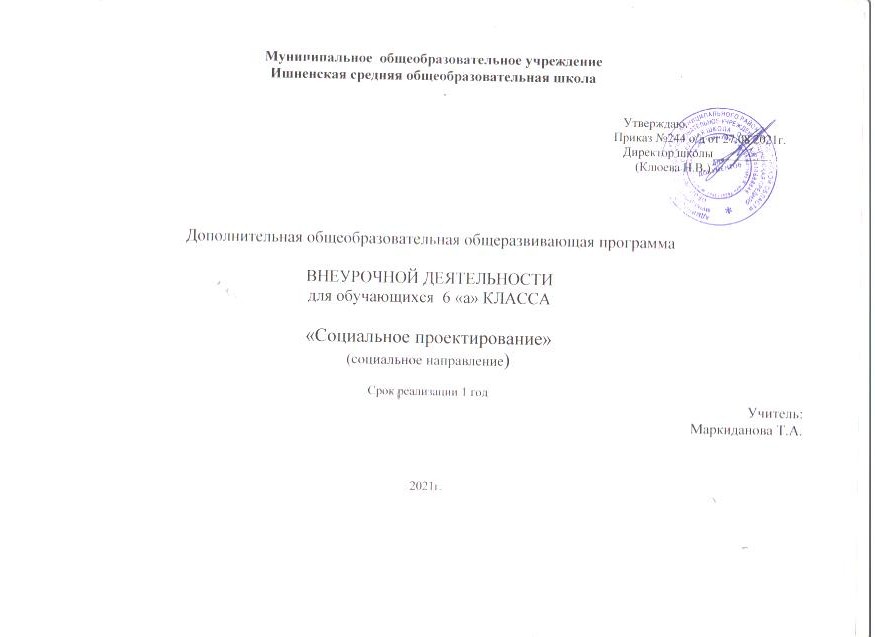 Пояснительная записка.Внеурочная деятельность является составной частью учебно-воспитательного процесса  и одной из форм организации свободного времени учащихся.  В настоящее время  в связи с переходом на новые стандарты второго поколения  происходит совершенствование внеурочной деятельности.Социальное проектирование становится все более популярным среди учащихся школ, учителей и  родителей. Это увлекательная игра, в которую школьники могут играть по - взрослому. Об этой методике написано немало статей и методических пособий. Чаще всего  эту методику используют в своей работе учителя общественных дисциплин. Идеально она подходит и учителям естественных дисциплин занимающихся природоохранной деятельностью,  и классным руководителям в рамках воспитательной работы.   Программа рассчитана на 34 часов, 1 час в неделю.Новизна, актуальность, педагогическая целесообразность.       Существенным фактором гражданского становления подрастающего поколения Россиян является его активная социализация.        В настоящее время в России возрождаются духовные ценности культуры и образования, значимость духовно – нравственного воспитания стали понимать и родители учащихся. О чём свидетельствует и социальный заказ родителей при выборе направлений внеурочной  деятельности для своих детей. Родители понимают, что на сегодняшний день у детей снижены ценностные ориентиры.        Поэтому совместные усилия школы и семьи должны быть направлены на формирование у детей школьного возраста нравственных качеств, навыков, умений, необходимых человеку, чтобы стать настоящим гражданином и патриотом своей страны.   Становится очевидным, что решение важных вопросов и актуальных проблем в нашей стране будет зависеть от уровня сформированности нравственных качеств подрастающего поколения. Поэтому разработанная программа направлена на вовлечение учащихся в активную деятельность: участие детей в социально – значимых акциях, разработке и реализации социальных проектов, направленных на решение школьных, местных, общественных проблем.Рабочая программа внеурочной деятельности «Социальное проектирование» составлена на основе: Федерального государственного образовательного стандарта основного общего образования. Внеурочная деятельность в соответствии с ФГОС включена в основную образовательную программу. Программа внеурочной деятельности обучающихся “Социальное проектирование” реализует социальное направление во внеурочной деятельности в рамках ФГОС ООО.Социальное проектирование способствует развитию компетентности учащихся в сферах самостоятельной познавательной, творческой, общественно-полезной деятельности, трудовой и бытовой сферах. Это эффективное средство развития детей. Разрабатывая и реализуя проект, обучающиеся могут проявить свои лидерские качества, самостоятельность, ответственность. Рабочая программа по внеурочной деятельности разработана в соответствии с основными положениями федерального государственного образовательного стандарта основного общего образования и на основе программы внеурочной деятельности «Социальное творчество» (Д.В. Григорьева, Б.В.Куприянова, Москва, Просвещение, 2015г.), с использованием методического конструктора «Внеурочная деятельность школьников» авторов Д.В.Григорьева, П.В. Степанова,. Содержание программы внеучебной деятельности определяется таким образом, чтобы она вместе с программами по обязательным предметам обеспечивала достижение всех образовательных целей. Важно заинтересовать учащегося занятиями после уроков, чтобы школа стала для него вторым домом, что даст возможность превратить внеурочную деятельность в полноценное пространство воспитания и образования. Цель программы – создание условий для реализации творческого потенциала учащихся в процессе проектно-исследовательской деятельности.Задачи программы:1. Обучать школьников технологиям социального проектирования.2. Формировать умения решать творческие задачи, организовывать и управлять деятельностью.3. Создавать условия для формирования общественно-активной позиции подростков.4. Поддерживать инициативность у учащихся.5. Развивать творческие и коммуникативные способности у учащихся.Общая характеристика деятельностиСоциальное проектирование - вид деятельности, который имеет непосредственное отношение к развитию социальной сферы, преодолению разнообразных социальных проблем в вопросах воспитания подрастающего поколения. Работа над проектом и его реализация в образовательных учреждениях позволяет поставить ребенка в позицию, позволяющую на практике реализовывать знания, выбирать ценности и линию поведения, совершать нравственные поступки. Эти технологии формируют в учащихся понимание того, что от его действий зависит не только его собственная жизнь и благополучие, но и жизнь, и благополучие других людей.Под социальным проектированием надо понимать деятельность:• социально значимую, имеющую социальный эффект;• результатом которой является создание реального (но не обязательно вещественного) «продукта», имеющего для подростка практическое значение и принципиально, качественно новое в его личном опыте;В основу программы внеурочной деятельности «Социальное проектирование» положены следующие принципы: • непрерывное дополнительное образование как механизм обеспечения полноты и цельности образования в целом; • развитие индивидуальности каждого обучающегося в процессе социального и профессионального самоопределения в системе внеурочной деятельности; • единство и целостность партнѐрских отношений всех субъектов дополнительного образования; • системная организация управления учебно-воспитательным процессомОсновные этапы проектной деятельности:1. Выбор темы: тема проекта должна быть достаточно емкой, чтобы в ней можно было выделить много разных подтем по интересам детей.2. Сбор сведений: в качестве источников информации могут выступать как традиционные – поиск литературы, работа с интернет-ресурсами, так и специфические - экскурсии на предприятия, отраслевая ориентация города, опыт учителя по работе с конкретной темой и т.п.3. Выбор проектов: следует предложить им на выбор доступные, реально выполнимые проекты. 4. Реализация проектов: на этом этапе учащиеся готовят выбранные ими проекты, сочетая действия в школе и вне ее. Педагог помогает только в случае необходимости, координируя и направляя работу коллектива учащихся.5. Представление проекта: каждый проект должен быть доведен до успешного завершения. Одним из результатов освоение курса «Социальное проектирование» является осмысление и интериоризация (присвоение) учащимися системы ценностей:Ценность добра – осознание себя как части мира. Осознание постулатов нравственной жизни (будь милосерден, поступай так, как ты хотел бы, чтобы поступали с тобой).Ценность общения – понимание важности общения как значимой составляющей жизни общества, как одного из основополагающих элементов культуры.Ценность труда и творчества – осознание роли труда в жизни человека, развитие организованности, целеустремлённости, ответственности, самостоятельности, ценностного отношения к труду. Ценность искусства и творчества — понимание красоты, гармонии, эстетическое развитие.Ценность гражданственности и патриотизма – осознание себя как члена общества, народа, представителя страны, государства.Ценность человечества – осознание себя не только гражданином России, но и частью мирового сообщества, для существования и прогресса которого необходимы мир, сотрудничество, толерантность, уважение к многообразию иных культур. Занятия по программе «Социальный проект» организуются в различных формах:-Групповые занятия под руководством учителя (обучение в сотрудничестве)-Работа в парах, группах сменного состава-Индивидуальные консультации-Самостоятельная работа-Проектная деятельностьДля реализации программы рекомендуемы образовательные технологии:-информационно-коммуникационные технологии;-исследовательские методы обучения;-здоровьесберегающие технологии;-игровые технологии;-технология современного проектного обучения;-технология уровневой дифференциации.Личностные, метапредметные и предметные результаты освоения программыВ соответствии с требованиями к результатам освоения основной образовательной программы общего образования Федерального государственного образовательного стандарта обучение на занятиях по внеурочной деятельности направлено на достижение учащимися личностных, метапредметных и предметных результатов.Личностные результаты: -ориентация на понимание причин успеха во внеучебной деятельности, в том числе на самоанализ и самоконтроль результата, на анализ соответствия результатов требованиям конкретной задачи;-способность к самооценке на основе критериев успешности внеучебной деятельности-умение работать в команде; -уметь планировать собственную деятельность;-способность к адекватной самооценке с опорой на знание основных моральных норм, требующих для своего выполнения развития самостоятельности и личной ответственности за свои поступки- осваивать новые виды деятельности;-участвовать в творческом, созидательном процессе.Метапредметные результаты:Познавательные универсальные учебные действия:-осуществлять поиск необходимой информации для выполнения внеучебных заданий с использованием учебной литературы и в открытом информационном пространстве, энциклопедий, справочников (включая электронные, цифровые), контролируемом пространстве Интернета;-осуществлять запись (фиксацию) выборочной информации об окружающем мире и о себе самом, в том числе с помощью инструментов ИКТ;-строить сообщения, проекты в устной и письменной форме;-проводить сравнение и классификацию по заданным критериям;-устанавливать причинно-следственные связи в изучаемом круге явлений;-строить рассуждения в форме связи простых суждений об объекте, его строении, свойствах.Обучающийся получит возможность научиться:-осуществлять расширенный поиск информации с использованием ресурсов библиотек и сети Интернет;-записывать, фиксировать информацию об окружающем мире с помощью инструментов ИКТ;-осознанно и произвольно строить сообщения в устной и письменной форме;-осуществлять выбор наиболее эффективных способов решения задач в зависимости от конкретных условий;-осуществлять синтез как составление целого из частей, самостоятельно достраивая и восполняя недостающие компоненты;-строить логическое рассуждение, включающее установление причинно-следственных связей.Регулятивные универсальные учебные действия:-планировать свои действия в соответствии с поставленной задачей и условиями ее реализации, в том числе во внутреннем плане;-учитывать установленные правила в планировании и контроле способа решения;-осуществлять итоговый и пошаговый контроль по результату;-оценивать правильность выполнения действия на уровне адекватной ретроспективной оценки соответствия результатов требованиям данной задачи и задачной области;-адекватно воспринимать предложения и оценку учителей, товарищей, родителей и других людей;-различать способ и результат действия.Обучающийся получит возможность научиться:-в сотрудничестве с учителем ставить новые учебные задачи;-проявлять познавательную инициативу в учебном сотрудничестве;-самостоятельно адекватно оценивать правильность выполнения действия и вносить необходимые коррективы в исполнение как по ходу его реализации, так и в конце действия.Коммуникативные универсальные учебные действия:-адекватно использовать коммуникативные, прежде всего – речевые, средства для решения различных коммуникативных задач, строить монологическое сообщение, владеть диалогической формой коммуникации, используя, в том числе средства и инструменты ИКТ и дистанционного общения;-допускать возможность существования у людей различных точек зрения, в том числе не совпадающих с его собственной, и ориентироваться на позицию партнера в общении и взаимодействии;-учитывать разные мнения и стремиться к координации различных позиций в сотрудничестве;-формулировать собственное мнение и позицию;-договариваться и приходить к общему решению в совместной деятельности, в том числе в ситуации столкновения интересов;-задавать вопросы;-использовать речь для регуляции своего действия;-адекватно использовать речевые средства для решения различных коммуникативных задач, строить монологическое высказывание, владеть диалогической формой речи.Ученик получит возможность научиться:-учитывать разные мнения и интересы и обосновывать собственную позицию;-понимать относительность мнений и подходов к решению проблемы;-аргументировать свою позицию и координировать ее с позициями партнеров в сотрудничестве при выработке общего решения в совместной деятельности;-задавать вопросы, необходимые для организации собственной деятельности и сотрудничества с партнером;-осуществлять взаимный контроль и оказывать в сотрудничестве необходимую взаимопомощь;-адекватно использовать речь для планирования и регуляции своей деятельности;-адекватно использовать речевые средства для эффективного решения разнообразных коммуникативных задач.Предметные результаты:В результате работы по программе курса обучающиеся должны знать:-основные этапы организации проектной деятельности (выбор темы, сбор информации, выбор проекта, работа над ним, презентация);-понятия цели, объекта и гипотезы исследования;-основные источники информации;-правила оформления списка использованной литературы;-правила классификации и сравнения,-способы познания окружающего мира (наблюдения, эксперименты);-источники информации (книга, старшие товарищи и родственники, видео курсы, ресурсы Интернета)-правила сохранения информации, приемы запоминания.Обучающиеся должны уметь:-выделять объект исследования;-разделять учебно-исследовательскую деятельность на этапы;-выдвигать гипотезы и осуществлять их проверку;-анализировать, сравнивать, классифицировать, обобщать, выделять главное, формулировать выводы, выявлять закономерности,-работать в группе;-работать с источниками информации, представлять информацию в различных видах, преобразовывать из одного вида в другой,-пользоваться словарями, энциклопедиями и другими учебными пособиями;-планировать и организовывать исследовательскую деятельность, представлять результаты своей деятельности в различных видах;-работать с текстовой информацией на компьютере, осуществлять операции с файлами и каталогами.Учебно - тематический план внеурочной деятельности  Литература.Федеральный государственный образовательный стандарт начального общего образования / Министерство образования и науки Рос. Федерации. – М.: Просвещение, 2010.Концепция духовно-нравственного развития и воспитания гражданина России. - М.: Просвещение, 2010.Григорьев Д.В. Внеурочная деятельность школьников. Методический конструктор: пособие для учителя/ Д.В.Григорьев, П.В.Степанов. – М.: Просвещение, 2010.Белобородов Н.В. Социальные творческие проекты в школе.  М.: Аркти, 2006.Примерные программы внеурочной деятельности. Начальное и основное образование / [В.А.Горский, А.А.Тимофеев, Д.В.Смирнов и др.] - М.: Просвещение, 2010.Дополнительная для учителя:1. Беспалова Г.М., Виноградова Н.М. Социальное проектирование подростка. Как изменитьотношение в школе. Серия «Библиотека Федеральной программы развития» - М.: Изд. дом«Новый учебник», 2003.2. Григорьев Д. В., Степанов П. В.. Стандарты второго поколения: Внеурочная деятельностьшкольников [Текст]: Методический конструктор. Москва: «Просвещение», 2010. .3. Гузеев В.В. Метод проектов как частный случай интегративной технологии обучения/ Гузеев В.В.. - Директор школы № 6, 1995г.- 16с.4. Методика социально-образовательного проекта «Гражданин»/ Сост. Пахомов В.П. – 3-еизд., доп. - Самара: Издательство «НТЦ», 2005.5. «Мир вокруг нас мы можем строить сами…» (методические материалы по технологиисоциального гражданского проектирования) – Воронеж. Изд-во «Истоки», 2005.6. Мы – молодые хозяева России: Материалы II и III Всероссийских акций «Я – гражданинРоссии» / Составитель В.П. Пахомов. – Москва-Самара: Издательство «НТЦ», 2005.7. Пентин А. Учебные исследования и проекты - понятия близкие, но не тождественные / А. Пентин // - 2006. - № 2. - с. 47-52.8. Проект «Гражданин»: методика и практика реализации/ Сост.В.П. Пахомов. – 3-е изд., доп. - Самара: Издательство «НТЦ», 2004.9. Проектные технологии на уроках и во внеурочной деятельности. – М.: «Народное образование». - 2000, №710.Григорьев Д. В., Степанов П. В.. Стандарты второго поколения: Внеурочная деятельность школьников [Текст]: Методический конструктор. Москва: «Просвещение», 2010. – 321с.11.Гузеев В.В. Метод проектов как частный случай интегративной технологии обучения: / Гузеев В.В.. Директор школы № 6, 1995г.- 16с.12.Полат Е. С.. Новые педагогические и информационные технологии в системе образования: / Е. С. Полат, М. Ю. Бухаркина, М. В. Моисеева, А. Е. Петров; Под редакцией Е. С. Полат. – М.: Издательский центр «Aкадемия», 1999г. – 224с.13.Савенков А.И. Учим детей выдвигать гипотезы и задавать вопросы. // Одаренный ребенок. 200314.Савенков А. И. Психология исследовательского обучения: / Савенков А.И. М.: Академия, 2005- 345с.15.Савенков А.И. Я - исследователь: Рабочая тетрадь для младших школьников. - 2-е изд., - Самара: Издательство «Учебная литература», 2005.16.Чечель И.Д. Метод проектов или попытка избавить учителя от обязанностей всезнающего оракула: / Чечель И.Д. М.: Директор школы, 1998, № 3- 256с.17.Чечель И.Д. Управление исследовательской деятельностью педагога и учащегося в современной школе: / Чечель И.Д. – М.: Сентябрь, 1998 - 320с.Дополнительная для учащихся:Детские энциклопедии, справочники и другая аналогичная литература.Конышева Н.М. Проектная деятельность школьников//. - 2006, №1.11.Новикова Т. Проектные технологии на уроках и во внеурочной деятельности. // Нар.образование. – 2000. - №7.12.Павлова М.Б. и др. Метод проектов в технологическом образовании школьников./ Под ред. И.А.Сасовой. – М.: Вентана-Графф, 2003.№ п/пНазвание разделов и тем занятийКоличество часовКоличество часовКоличество часовФорма организации№ п/пНазвание разделов и тем занятийвсеготеорияпрактикаФорма организации1.Введение  11беседа2Целеполагание в проектной деятельностибеседа3Выбор темы проектаБеседа. Планирование проектной деятельности4-5Значение комнатных растений в жизни человека. Энергетика растений. Беседа, презентация6-7Знакомство с литературой по комнатному цветоводству.Библиотека.8Знакомство с комнатными растениями кабинета, школы. Экскурсия.11экскурсия9Основные мероприятия по уходу за комнатными растениями кабинета биологии и школы11Практическая работа № 110-11Экскурсия в ботанический сад (оранжерея).(виртуальное путешествие)22Экскурсия12Световой режим. Особенности световых и теневых растений11Беседа, демонстрация13Воздушный и водный режим11Беседа, демонстрация14Правила полива и купания растений.11Практическая работа № 215Особенности ухода за комнатными растениями в осеннее – зимний период.11Практическая работа № 316-17Типы почв. Составление почвенных смесей.211Беседа. Практическая работа № 418Выращивание комнатных растений без почвы. Гидропоника.11Лекция, беседа19Посуда для посадки растений.11Практическая работа № 520Питание комнатных растений. Правила внесения удобрений.11Лекция, беседа21-22Болезни и вредители комнатных растений, способы борьбы с ними.211Беседа. Практическая работа № 623Конкурс фотографий «Мой зимний сад»1Оформление стенда фотографий, выбор лучших24-25Ассортимент комнатных растений211Беседа, викторина26-27Размещение растений в комнате431Беседа. Практическая работа № 128-31Паспортизация растений211Беседа. Практическая работа № 232Прищипка, обрезка и омолаживание комнатных растений11Практическая работа № 633Обобщение. Защита творческих работ11Защита презентаций34Итоговый урок